ООО «Учебный Центр «Бизнес Аспект»      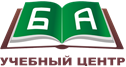 т/ф(495) 517-15-97 www.bi-aspekt.ru22 августа   2022 г. (10.00 до 15.00) вебинар НДС, налог на прибыль и налог на имущество. Последние изменения законодательства и разъяснения налоговых органовБукина Ольга Александровна Практикующий аудитор, налоговый консультант, аттестованный преподаватель Палаты Налоговых консультантов, преподаватель Учебно-методического центра "Бухучет и аудит" НИУ "Высшая школа экономики", преподаватель УМЦ по обучению и переподготовке аудиторов и бухгалтеров при РЭА им. Г. В. Плеханова, преподаватель кафедры экономической теории ГАСИС. Специальность - бухгалтерский учет, налогообложение, аудит. Автор многочисленных статей, в том числе в журналах "Бухгалтерский бюллетень", "Налоговая политика и практика", "Финансовая газета". Тематика статей – разбор практики решения налоговых споров, бухгалтерский учет в строительстве, анализ отдельных участков учета. Автор книги "Азбука бухгалтера. От аванса до баланса", выдержавшей 25 изданий.ПРОГРАММА:1. Налог на прибыльИзменения 2022 года- доходы, не облагаемые налогом;- перенос убытков прошлых лет;- начисление амортизации по ОС после реконструкции, модернизации (изменения в НК, различия между бухгалтерским и налоговым учетом);- учет расходов на НИОКР;- учет расходов при лизинге по договорам, заключенным до и после 01.01.2022 (различия между налоговым и бухгалтерским учетом в связи с применением ФСБУ 25/2018) и др.Отдельные вопросы формирования налоговой базы по налогу на прибыль:- признание расходов – требования ст.252 НК РФ о документальном подтверждении и обосновании расходов, требования к оформлению документов с учетом ФСБУ 27/2021;- учет основных средств: основные различия между налоговым и бухгалтерским учетом в свете перехода на ФСБУ 6/2020Несвоевременное признание доходов и расходов, в том числе в связи с более поздним поступлением документов, исправление выявленных ошибок. Применение норм ст.54 НК РФ с учетом позиции ВС РФ2. НДСИзменения 2022 года- льгота по услугам общепита;- уплата налога при реализации товаров, приобретенных у физических лицСложные и спорные вопросы:- раздача товаров в рекламных целях;- списание имущества с баланса;- авансы, полученные в денежной и безденежной форме;- авансы, выданные поставщикам и подрядчикам;- вычет в течение 3-х лет – как считать три года;- исправление счетов-фактур при выявлении ошибок, в том числе в реквизитах прослеживаемости;- осуществление облагаемых и необлагаемых операций, учет «входного» НДС, раздельный учет, применение правила 5%3. Налог на имуществоРазграничение понятий «движимое» и «недвижимое» имущество, актуальная судебная практика и позиция ФНСИзменения на 2022 год, освобождение от представления отчетности в отношении объектов недвижимости, облагаемых по кадастровой стоимостиНеотделимые улучшения арендованного имущества4. Ответы на вопросы слушателейВсе вопросы освещаются с учетом изменений, внесенных в законодательство Российской Федерации, а также с учетом комментариев, даваемых официальными органами на момент проведения вебинара   Участие в вебинаре 9900 руб.Заявки на участие и дополнительная информация по тел. (495) 517-15-97, 510-42-90